В соответствии со статьями 219 и 219.2 Бюджетного кодекса Российской Федерации,  Положением о финансовом управлении Администрации Ханкайского муниципального округа Приморского края, утвержденным решением Думы Ханкайского муниципального округа Приморского края от 30.10.2020 года № 46ПРИКАЗЫВАЮ:1.Утвердить прилагаемый Порядок санкционирования оплаты денежных обязательств получателей средств бюджета Ханкайского муниципального округа Приморского края и администраторов источников финансирования дефицита бюджета Ханкайского муниципального округа Приморского края (далее - Порядок).	2. Довести настоящий приказ до сведения главных распорядителей средств бюджета Ханкайского муниципального округа  и разместить в электронном виде на официальном сайте органов местного самоуправления Ханкайского муниципального округа в течение трех рабочих дней со дня его подписания.	3. Признать утратившим силу приказ финансового управления Администрации Ханкайского муниципального района от 30 декабря 2008 года №27 « О порядке санкционирования оплаты денежных обязательств получателей средств местного бюджета и администраторов источников финансирования дефицита местного бюджета при кассовом обслуживании исполнения местного бюджета органами Федерального казначейства по Приморскому краю» и приказ финансового управления Администрации Ханкайского муниципального района от 01 марта 2016 года №02 «О внесении изменений в приказ финансового управления Администрации Ханкайского муниципального района от 30 декабря 2008 года №27 « О порядке санкционирования оплаты денежных обязательств получателей средств местного бюджета и администраторов источников финансирования дефицита местного бюджета при кассовом обслуживании исполнения местного бюджета органами Федерального казначейства по Приморскому краю».4. Настоящий приказ вступает в силу с 1 января 2022 года.5. Контроль за исполнением настоящего Приказа оставляю за собой.ПОРЯДОКсанкционирования оплаты денежных обязательств получателей средств бюджета Ханкайского муниципального округа Приморского края и администраторов источников финансирования дефицита бюджета Ханкайского муниципального округа Приморского края1. Настоящий Порядок устанавливает порядок санкционирования Управлением Федерального казначейства по Приморскому краю и отделами, созданными для осуществления функций Управления Федерального казначейства по Приморскому краю на соответствующей территории (далее - Управление), оплаты за счет средств бюджета Ханкайского муниципального округа Приморского края денежных обязательств получателей средств бюджета Ханкайского муниципального округа Приморского края и оплаты денежных обязательств, подлежащих исполнению за счет бюджетных ассигнований по источникам финансирования дефицита бюджета Ханкайского муниципального округа Приморского края.2. Для оплаты денежных обязательств получатель средств бюджета Ханкайского муниципального округа Приморского края (администратор источников финансирования дефицита бюджета Ханкайского муниципального округа Приморского края) представляет в Управление по месту обслуживания лицевого счета получателя бюджетных средств (администратора источников финансирования дефицита бюджета Ханкайского муниципального округа Приморского края), лицевого счета для учета операций по переданным полномочиям получателя бюджетных средств (далее - соответствующий лицевой счет) распоряжение о совершении казначейского платежа в соответствии с порядком казначейского обслуживания, утвержденным приказом Федерального казначейства от 14 мая 2020 года N 21н "О Порядке Казначейского обслуживания" (далее - Распоряжение).3. Для санкционирования оплаты денежных обязательств получатели средств бюджета Ханкайского муниципального округа Приморского края:указывают в Распоряжении реквизиты и предмет соответствующего документа, подтверждающего возникновение денежного обязательства;представляют вместе с Распоряжением указанный в нем в соответствии с подпунктом 15 пункта 6 настоящего Порядка соответствующий документ, подтверждающий возникновение денежного обязательства (за исключением государственных (муниципальных) контрактов, договоров, сведения о которых подлежат включению в реестр контрактов и санкционирование оплаты денежных обязательств по которым осуществляется после постановки на учет бюджетных обязательств).Требования абзаца третьего настоящего пункта не распространяются при рассмотрении Распоряжений на оплату денежных обязательств, связанных:с обеспечением выполнения функций казенных учреждений (за исключением денежных обязательств по поставкам товаров, выполнению работ, оказанию услуг, аренде);с социальными выплатами населению;с предоставлением межбюджетных трансфертов (за исключением субсидий);с обслуживанием государственного долга;с исполнением судебных актов по искам к казне Ханкайского муниципального округа Приморского края; при наличном способе оплаты.4. Распоряжение и документы, подтверждающие возникновение денежных обязательств, предоставляются получателями средств бюджета Ханкайского муниципального округа Приморского края в Управление в соответствии с требованиями (регламентом, графиком приема и обработки документов), установленными в Управлении.Документы предоставляются в Управление в форме электронной копии бумажного документа, созданной посредством его сканирования, или копии электронного документа, подтвержденных электронной подписью уполномоченного лица получателя средств бюджета Ханкайского муниципального округа Приморского края, администратора источников финансирования дефицита бюджета Ханкайского муниципального округа Приморского края.При отсутствии у получателя средств бюджета Ханкайского муниципального округа Приморского края, администратора источников финансирования дефицита бюджета Ханкайского муниципального округа Приморского края технической возможности представления электронной копии документа, указанный документ представляется на бумажном носителе, который заверяется подписью руководителя и главного бухгалтера получателя средств бюджета Ханкайского муниципального округа Приморского края, администратора источников финансирования дефицита бюджета Ханкайского муниципального округа Приморского края.Прилагаемые к Распоряжению документы на бумажном носителе, подтверждающие возникновение денежного обязательства, после проверки возвращаются получателю средств бюджета Ханкайского муниципального округа Приморского края, администратору источников финансирования дефицита бюджета Ханкайского муниципального округа Приморского края.5. Управление проверяет Распоряжение на наличие в нем реквизитов и показателей, предусмотренных пунктом 6 настоящего Порядка (с учетом положений пункта 7 настоящего Порядка), на соответствие по направлениям, установленным пунктами 8 - 10 настоящего Порядка не позднее рабочего дня, следующего за днем представления получателем средств бюджета Ханкайского муниципального округа Приморского края (администратором источников финансирования дефицита бюджета Ханкайского муниципального округа Приморского края) Распоряжения в Управление.6. Распоряжение проверяется на наличие в нем следующих реквизитов и показателей:1) подписей, соответствующих имеющимся образцам, представленным получателем средств бюджета Ханкайского муниципального округа Приморского края (администратором источников финансирования дефицита бюджета Ханкайского муниципального округа Приморского края) для открытия соответствующего лицевого счета в порядке, установленном Федеральным казначейством;2) уникального кода получателя средств бюджета Ханкайского муниципального округа Приморского края по реестру участников бюджетного процесса, а также юридических лиц, не являющихся участниками бюджетного процесса, порядок формирования и ведения которого устанавливается Министерством финансов Российской Федерации, и номера соответствующего лицевого счета;3) кодов классификации расходов бюджетов (классификации источников финансирования дефицитов бюджета), по которым необходимо произвести перечисление, и кода дополнительной классификации расходов бюджета Ханкайского муниципального округа Приморского края (далее - уникальный код) в части осуществления капитальных вложений  в объекты муниципальной собственности, доведенных до Управления в соответствии с приказом  финансового управления Администрации Ханкайского муниципального округа Приморского края от 25 декабря 2015 года № 33 «О порядке применения бюджетной классификации Российской Федерации в части, относящейся к бюджету Ханкайского муниципального округа Приморского края», а также текстового назначения платежа;4) суммы перечисления и кода валюты в соответствии с Общероссийским классификатором валют, в которой он должен быть произведен;5) суммы перечисления в валюте Российской Федерации, в рублевом эквиваленте, исчисленном на дату оформления Распоряжения;6) вида средств (средства бюджета Ханкайского муниципального округа Приморского края, средства, полученные от оказания платных услуг и источника финансирования дефицита краевого бюджета);7) наименования, банковских реквизитов, идентификационного номера налогоплательщика (ИНН) и кода причины постановки на учет (КПП) (при наличии) получателя денежных средств в Распоряжении;8) номера учтенного в Управлении бюджетного обязательства и номера денежного обязательства получателя средств бюджета (при наличии);9) номера и серии чека;10) срока действия чека;11) фамилии, имени и отчества получателя средств по чеку;12) данных документов, удостоверяющих личность получателя средств по чеку;13) данных для осуществления налоговых и иных обязательных платежей в бюджеты бюджетной системы Российской Федерации, предусмотренных правилами указания информации в реквизитах распоряжений о переводе денежных средств в уплату платежей в бюджетную систему Российской Федерации;14) реквизитов (номер, дата) документов (договора, государственного (муниципального) контракта, соглашения) (при наличии), на основании которых возникают бюджетные обязательства получателей средств бюджета Ханкайского муниципального округа Приморского края, предоставляемых получателями средств бюджета Ханкайского муниципального округа Приморского края при постановке на учет бюджетных обязательств в соответствии с порядком учета бюджетных обязательств получателей бюджетных средств, открывших лицевые счета в Управлении, установленных приказом финансового управления Администрации Ханкайского муниципального округа Приморского края от 29 ноября 2021 года № 29 15) реквизитов (тип, номер, дата) документа, подтверждающего возникновение денежного обязательства при поставке товаров (накладная и (или) акт приемки-передачи и (или) счет-фактура), выполнении работ, оказании услуг (акт выполненных работ (оказанных услуг) и (или) счет и (или) счет-фактура), номер и дата исполнительного документа (исполнительный лист, судебный приказ), иных документов, подтверждающих возникновение соответствующих денежных обязательств, предусмотренных федеральным и краевым законодательством, муниципальными правовыми актами (далее - документы, подтверждающие возникновение денежных обязательств);16) кода источника поступлений целевых средств в случае санкционирования расходов, источником финансового обеспечения которых являются целевые средства при казначейском сопровождении.7. Положения подпункта 14 пункта 6 настоящего Порядка не применяются в отношении Распоряжения при оплате товаров, выполнении работ, оказании услуг в случаях, когда заключение договора (муниципального контракта) на поставку товаров, выполнение работ, оказание услуг для муниципальных нужд (далее - договор (муниципальный  контракт) законодательством Российской Федерации не предусмотрено.8. При санкционировании оплаты денежных обязательств по расходам (за исключением расходов по публичным нормативным обязательствам) осуществляется проверка Распоряжения по следующим направлениям:1) соответствие указанных в Распоряжении кодов классификации расходов бюджетов кодам бюджетной классификации Российской Федерации, действующим в текущем финансовом году на момент представления Распоряжения;2) соответствие содержания операции, исходя из денежного обязательства, содержанию текста назначения платежа, указанному в Распоряжении;3) соответствие указанных в Распоряжении кодов видов расходов классификации расходов бюджетов текстовому назначению платежа, исходя из содержания текста назначения платежа, в соответствии с порядком применения кодов бюджетной классификации Российской Федерации, определенным Министерством финансов Российской Федерации (далее - порядок применения бюджетной классификации);4) непревышение сумм в Распоряжении остатков неисполненных бюджетных обязательств, лимитов бюджетных обязательств и предельных объемов финансирования, учтенных на соответствующем лицевом счете, в том числе по уникальным кодам объектов АИП; 5) соответствие наименования, ИНН, КПП (при наличии), банковских реквизитов получателя денежных средств, указанных в Распоряжении, наименованию, ИНН, КПП (при наличии), банковским реквизитам получателя денежных средств, указанным в бюджетном обязательстве;6) соответствие реквизитов Распоряжения требованиям бюджетного законодательства Российской Федерации о перечислении средств бюджета Ханкайского муниципального округа Приморского края на соответствующие казначейские счета;7) соответствие кода классификации расходов бюджетов и уникального кода объекта АИП по денежному обязательству и платежу;8) непревышение размера авансового платежа, указанного в Распоряжении, над суммой авансового платежа по бюджетному обязательству с учетом ранее осуществленных авансовых платежей;9) соответствие уникального номера реестровой записи в определенном законодательством Российской Федерации о контрактной системе в сфере закупок товаров, работ, услуг для обеспечения государственных и муниципальных нужд реестре контрактов, заключенных заказчиками, или реестре контрактов, содержащих сведения, составляющие государственную тайну (далее соответственно - реестр контрактов, реестр контрактов, содержащих государственную тайну), договору (государственному контракту), подлежащему включению в реестр контрактов или реестр контрактов, составляющих государственную тайну, указанных в Распоряжении.Проверка, установленная настоящим подпунктом, не производится при представлении Распоряжения для осуществления первого авансового платежа по договору (государственному контракту), содержащему сведения, составляющие государственную тайну;10) непревышение указанной в Распоряжении суммы авансового платежа с учетом сумм ранее произведенных авансовых платежей по соответствующему бюджетному обязательству над предельным размером авансового платежа, установленным федеральным и краевым законодательством, или нормативным правовым актом Правительства Приморского края, муниципальным правовым актом;11) неопережение графика внесения арендной платы по бюджетному обязательству, в случае представления Распоряжения для оплаты денежных обязательств по договору аренды.9. При санкционировании оплаты денежных обязательств по расходам по публичным нормативным обязательствам осуществляется проверка Распоряжения по следующим направлениям:1) соответствие указанных в Распоряжении кодов классификации расходов бюджетов кодам бюджетной классификации Российской Федерации, действующим в текущем финансовом году на момент представления Распоряжения;2) соответствие указанных в Распоряжении кодов видов расходов классификации расходов бюджетов текстовому назначению платежа, исходя из содержания текста назначения платежа, в соответствии с порядком применения бюджетной классификации;3) непревышение сумм, указанных в Распоряжении, над остатками соответствующих бюджетных ассигнований, учтенных на лицевом счете получателя бюджетных средств.10. При санкционировании оплаты денежных обязательств по перечислениям по источникам финансирования дефицита бюджета Ханкайского муниципального округа Приморского края осуществляется проверка Распоряжения по следующим направлениям:1) соответствие указанных в Распоряжении кодов классификации источников финансирования дефицита бюджета Ханкайского муниципального округа Приморского края кодам бюджетной классификации Российской Федерации, действующим в текущем финансовом году на момент представления Распоряжения;2) соответствие указанных в Распоряжении кодов аналитической группы вида источника финансирования дефицита бюджета текстовому назначению платежа, исходя из содержания текста назначения платежа, в соответствии с порядком применения бюджетной классификации;3) непревышение сумм, указанных в Распоряжении, остаткам соответствующих бюджетных ассигнований, учтенных на лицевом счете администратора источников внутреннего (внешнего) финансирования дефицита бюджета.11. В случае если информация, указанная в Распоряжении и его форма не соответствуют требованиям, установленным настоящим Порядком или в случае установления нарушения получателем средств бюджета Ханкайского муниципального округа Приморского края условий, установленных настоящим Порядком, Управление не позднее сроков, установленных пунктом 5 настоящего Порядка, направляет получателю средств бюджета Ханкайского муниципального округа Приморского края уведомление в электронной форме, содержащее информацию, позволяющую идентифицировать Распоряжение, не принятое к исполнению, а также содержащее дату и причину отказа, согласно правилам организации и функционирования системы казначейских платежей.12. При положительном результате проверки в соответствии с требованиями, установленными настоящим Порядком, в Распоряжении, представленном на бумажном носителе, органом Федерального казначейства проставляется отметка, подтверждающая санкционирование оплаты денежных обязательств получателя средств бюджета Ханкайского муниципального округа Приморского края (администратора источников финансирования дефицита бюджета Ханкайского муниципального округа Приморского края) с указанием даты, подписи, расшифровки подписи, содержащей фамилию, инициалы ответственного исполнителя Управления, и Распоряжение принимается к исполнению.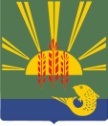 ФИНАНСОВОЕ УПРАВЛЕНИЕАДМИНИСТРАЦИИ ХАНКАЙСКОГО МУНИЦИПАЛЬНОГО ОКРУГА                                                                                                                                                                                                                                                                                                         ПРИМОРСКОГО КРАЯФИНАНСОВОЕ УПРАВЛЕНИЕАДМИНИСТРАЦИИ ХАНКАЙСКОГО МУНИЦИПАЛЬНОГО ОКРУГА                                                                                                                                                                                                                                                                                                         ПРИМОРСКОГО КРАЯФИНАНСОВОЕ УПРАВЛЕНИЕАДМИНИСТРАЦИИ ХАНКАЙСКОГО МУНИЦИПАЛЬНОГО ОКРУГА                                                                                                                                                                                                                                                                                                         ПРИМОРСКОГО КРАЯФИНАНСОВОЕ УПРАВЛЕНИЕАДМИНИСТРАЦИИ ХАНКАЙСКОГО МУНИЦИПАЛЬНОГО ОКРУГА                                                                                                                                                                                                                                                                                                         ПРИМОРСКОГО КРАЯПРИКАЗПРИКАЗПРИКАЗПРИКАЗ29.11.2021№№31с. Камень-Рыболовс. Камень-Рыболовс. Камень-Рыболовс. Камень-РыболовО порядке санкционирования  платы денежных обязательств получателей средств бюджета Ханкайского муниципального округа  и администраторов источников финансирования дефицита бюджета Ханкайского муниципального округаО порядке санкционирования  платы денежных обязательств получателей средств бюджета Ханкайского муниципального округа  и администраторов источников финансирования дефицита бюджета Ханкайского муниципального округаЗам. главы  Администрации        муниципального округа, начальник  финансового управленияО.М. ГолубцоваУтвержден приказом финансовогоуправления  Администрация Ханкайского муниципального округа от 29.11.2021 № 31